ΘΕΜΑ: <<Γνωστοποίηση αξιολόγησης προσφορών για την εκπαιδευτική επίσκεψη στους Δελφούς  του Γυμνασίου Κουνουπιδιανών>>Σας ενημερώνουμε, ότι στις 1/2/18/2018 ημέρα Πέμπτη  έγινε συνεδρίαση της  Επιτροπής αξιολόγησης των προσφορών για την εκπαιδευτική εκδρομή στον Βόλο, με πρόεδρο τον Διευθυντή  του Σχολείου κ. Τζανάκη Εμμανουήλ , παρουσία του  μέλους  του Συλλόγου Γονέων και Κηδεμόνων κ. Τσιτσιρίδη Ευάγγελου, των Υποδιευθυντών  κ. Φασαράκη Ιωάννη και κ. Γεωργουδή Μαριγώς και του προέδρου του δεκαπενταμελούς του σχολείου μας Νεονάκη Φώτιο  μαθητή μας Γ΄ τάξης σύμφωνα με την υπ΄αριθμ.33120/Γ4 απόφαση του υπ’ αριθμ. 681 ΦΕΚ  6/3 2017 , η οποία ορίζει το νέο καθεστώς των σχολικών εκδρομών. Κατά τη συνεδρίαση ανοίχθηκαν τρεις (3) προσφορές ταξιδιωτικών γραφείων, εκ των  οποίων επιλέχθηκε η προσφορά του γραφείου SMART TOURS  ως η πιο συμφέρουσα από ποιοτικής και οικονομικής απόψεως. Για τα ανωτέρω συντάχθηκε η Πράξη 27η 1/2//18 του Διευθυντή του σχολείου μας.Στον παρακάτω πίνακα φαίνονται συνοπτικά τα ονόματα και το ύψος των προσφορών από τα Ταξιδιωτικά Γραφεία που κατέθεσαν προσφορές. Η απόφαση θα αναρτηθεί στις ιστοσελίδα  του σχολείου , προς ενημέρωση των  ενδιαφερομένων. 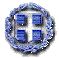 Κουνουπιδιανά 1/2//2018ΕΛΛΗΝΙΚΗ ΔΗΜΟΚΡΑΤΙΑΥΠΟΥΡΓΕΙΟ ΠΟΛΙΤΙΣΜΟΥ, ΠΑΙΔΕΙΑΣ ΚΑΙ ΘΡΗΣΚΕΥΜΑΤΩΝΠΕΡ/ΚΗ Δ/ΝΣΗ Π/ΘΜΙΑΣ & Δ/ΘΜΙΑΣ ΕΚΠ/ΣΗΣ ΚΡΗΤΗΣΔΙΕΥΘΥΝΣΗ Δ/ΘΜΙΑΣ ΕΚΠ/ΣΗΣ Ν. ΧΑΝΙΩΝΓΥΜΝΑΣΙΟ ΚΟΥΝΟΥΠΙΔΙΑΝΩΝΕυαγγελιστρίας 5, Τ.Κ. 73100, ΚουνουπιδιανάΤηλέφωνο και FAX: 28210-64200e-mail: mail@gym-kounoup.chan.sch.grΙστοσελίδα:  gym-kounoup.chan.sch.grΑρ. πρωτοκ.:57/1/2/2018ΕΛΛΗΝΙΚΗ ΔΗΜΟΚΡΑΤΙΑΥΠΟΥΡΓΕΙΟ ΠΟΛΙΤΙΣΜΟΥ, ΠΑΙΔΕΙΑΣ ΚΑΙ ΘΡΗΣΚΕΥΜΑΤΩΝΠΕΡ/ΚΗ Δ/ΝΣΗ Π/ΘΜΙΑΣ & Δ/ΘΜΙΑΣ ΕΚΠ/ΣΗΣ ΚΡΗΤΗΣΔΙΕΥΘΥΝΣΗ Δ/ΘΜΙΑΣ ΕΚΠ/ΣΗΣ Ν. ΧΑΝΙΩΝΓΥΜΝΑΣΙΟ ΚΟΥΝΟΥΠΙΔΙΑΝΩΝΕυαγγελιστρίας 5, Τ.Κ. 73100, ΚουνουπιδιανάΤηλέφωνο και FAX: 28210-64200e-mail: mail@gym-kounoup.chan.sch.grΙστοσελίδα:  gym-kounoup.chan.sch.grΜας:Κάθε ενδιαφερόμενοα/αΠΡΑΚΤΟΡΕΙΟΞΕΝΟΔΟΧΕΙΑΞΕΝΟΔΟΧΕΙΑΞΕΝΟΔΟΧΕΙΑΞΕΝΟΔΟΧΕΙΑΞΕΝΟΔΟΧΕΙΑΞΕΝΟΔΟΧΕΙΑΞΕΝΟΔΟΧΕΙΑΞΕΝΟΔΟΧΕΙΑΞΕΝΟΔΟΧΕΙΑΞΕΝΟΔΟΧΕΙΑΞΕΝΟΔΟΧΕΙΑα/αΠΡΑΚΤΟΡΕΙΟ1GOLD TOURSAMALIA HOTEL 222KING HNIOXOS207CASTRI HOTEL183CASTRI HOTEL183PARNASSOS HOTEL190HERMES HOTEL187PAN HOTEL185ALEX HOTEL186ART PYTHIA 198DELPHIN PALACE2182Io ToursACROPOLE HOTEL DELPHI 180ΜΕ ΛΕΩΦΟΡΕΙΟ ΑΠΟ ΑΘΗΝΑΜΕ ΛΕΩΦΟΡΕΙΟ ΑΠΟ ΑΘΗΝΑΜΕ ΛΕΩΦΟΡΕΙΟ ΑΠΟ ΑΘΗΝΑΜΕ ΛΕΩΦΟΡΕΙΟ ΑΠΟ ΑΘΗΝΑΜΕ ΛΕΩΦΟΡΕΙΟ ΑΠΟ ΑΘΗΝΑΜΕ ΛΕΩΦΟΡΕΙΟ ΑΠΟ ΑΘΗΝΑΜΕ ΛΕΩΦΟΡΕΙΟ ΑΠΟ ΑΘΗΝΑΜΕ ΛΕΩΦΟΡΕΙΟ ΑΠΟ ΑΘΗΝΑΜΕ ΛΕΩΦΟΡΕΙΟ ΑΠΟ ΑΘΗΝΑ3SMART TOURSPARNASSOS DELPHI HOTEL182ACROPOLE HOTEL DELPHI 182ACROPOLE HOTEL DELPHI 182ΜΕ ΛΕΩΦΟΡΕΙΟ ΑΠΟ ΧΑΝΙΑΜΕ ΛΕΩΦΟΡΕΙΟ ΑΠΟ ΧΑΝΙΑΜΕ ΛΕΩΦΟΡΕΙΟ ΑΠΟ ΧΑΝΙΑΜΕ ΛΕΩΦΟΡΕΙΟ ΑΠΟ ΧΑΝΙΑΜΕ ΛΕΩΦΟΡΕΙΟ ΑΠΟ ΧΑΝΙΑΜΕ ΛΕΩΦΟΡΕΙΟ ΑΠΟ ΧΑΝΙΑΜΕ ΛΕΩΦΟΡΕΙΟ ΑΠΟ ΧΑΝΙΑΤΑ  ΜΕΛΗΦΑΣΑΡΑΚΗΣ ΙΩΑΝΝΗΣΓΕΩΡΓΟΥΔΗ ΜΑΡΙΓΩΜΑΝΤΑΔΑΚΗ ΜΑΡΙΑΝΕΟΝΑΚΗΣ ΦΩΤΙΟΣΟ ΔιευθυντήςΕμμανουήλ ΤζανάκηςΠΕ11 – Φυσικής Αγωγής